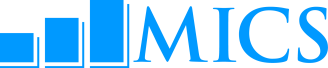 Multiple Indicator Cluster Surveys 6            Questionnaires & Modules      第六轮多指标类集调查 (MICS6) 问卷和模块Multiple Indicator Cluster Surveys 6            Questionnaires & Modules      第六轮多指标类集调查 (MICS6) 问卷和模块Multiple Indicator Cluster Surveys 6            Questionnaires & Modules      第六轮多指标类集调查 (MICS6) 问卷和模块Multiple Indicator Cluster Surveys 6            Questionnaires & Modules      第六轮多指标类集调查 (MICS6) 问卷和模块Multiple Indicator Cluster Surveys 6            Questionnaires & Modules      第六轮多指标类集调查 (MICS6) 问卷和模块Multiple Indicator Cluster Surveys 6            Questionnaires & Modules      第六轮多指标类集调查 (MICS6) 问卷和模块Multiple Indicator Cluster Surveys 6            Questionnaires & Modules      第六轮多指标类集调查 (MICS6) 问卷和模块Multiple Indicator Cluster Surveys 6            Questionnaires & Modules      第六轮多指标类集调查 (MICS6) 问卷和模块The table below shows the MICS6 questionnaires and modules. Refer to the MICS pages at http://mics.unicef.org for more detailed information and contents of the modules.下表概括了MICS6所包含的问卷及模块。如想要获取更多信息以及模块的的具体内容，请登录MICS网页http://mics.unicef.org。The table below shows the MICS6 questionnaires and modules. Refer to the MICS pages at http://mics.unicef.org for more detailed information and contents of the modules.下表概括了MICS6所包含的问卷及模块。如想要获取更多信息以及模块的的具体内容，请登录MICS网页http://mics.unicef.org。The table below shows the MICS6 questionnaires and modules. Refer to the MICS pages at http://mics.unicef.org for more detailed information and contents of the modules.下表概括了MICS6所包含的问卷及模块。如想要获取更多信息以及模块的的具体内容，请登录MICS网页http://mics.unicef.org。The table below shows the MICS6 questionnaires and modules. Refer to the MICS pages at http://mics.unicef.org for more detailed information and contents of the modules.下表概括了MICS6所包含的问卷及模块。如想要获取更多信息以及模块的的具体内容，请登录MICS网页http://mics.unicef.org。The table below shows the MICS6 questionnaires and modules. Refer to the MICS pages at http://mics.unicef.org for more detailed information and contents of the modules.下表概括了MICS6所包含的问卷及模块。如想要获取更多信息以及模块的的具体内容，请登录MICS网页http://mics.unicef.org。The table below shows the MICS6 questionnaires and modules. Refer to the MICS pages at http://mics.unicef.org for more detailed information and contents of the modules.下表概括了MICS6所包含的问卷及模块。如想要获取更多信息以及模块的的具体内容，请登录MICS网页http://mics.unicef.org。The table below shows the MICS6 questionnaires and modules. Refer to the MICS pages at http://mics.unicef.org for more detailed information and contents of the modules.下表概括了MICS6所包含的问卷及模块。如想要获取更多信息以及模块的的具体内容，请登录MICS网页http://mics.unicef.org。The table below shows the MICS6 questionnaires and modules. Refer to the MICS pages at http://mics.unicef.org for more detailed information and contents of the modules.下表概括了MICS6所包含的问卷及模块。如想要获取更多信息以及模块的的具体内容，请登录MICS网页http://mics.unicef.org。The table below shows the MICS6 questionnaires and modules. Refer to the MICS pages at http://mics.unicef.org for more detailed information and contents of the modules.下表概括了MICS6所包含的问卷及模块。如想要获取更多信息以及模块的的具体内容，请登录MICS网页http://mics.unicef.org。The table below shows the MICS6 questionnaires and modules. Refer to the MICS pages at http://mics.unicef.org for more detailed information and contents of the modules.下表概括了MICS6所包含的问卷及模块。如想要获取更多信息以及模块的的具体内容，请登录MICS网页http://mics.unicef.org。Household Questionnaire住户调查问卷Household Questionnaire住户调查问卷Questionnaire for Individual Womenage 15-49 years15-49岁女性个人调查问卷Questionnaire for Individual Womenage 15-49 years15-49岁女性个人调查问卷Questionnaire for Individual Menage 15-49 years15-49岁男性个人调查问卷Questionnaire for Individual Menage 15-49 years15-49岁男性个人调查问卷Questionnaire for Childrenage 5-17 years5-17岁儿童调查问卷For one randomly selected child age 5-17 years in each household每户随机抽中一名5-17岁儿童询问本问卷Questionnaire for Childrenage 5-17 years5-17岁儿童调查问卷For one randomly selected child age 5-17 years in each household每户随机抽中一名5-17岁儿童询问本问卷Questionnaire for ChildrenUnder Five五岁以下儿童调查问卷Questionnaire for ChildrenUnder Five五岁以下儿童调查问卷HHHousehold Information Panel 住户样本信息栏WMWoman’s Information Panel 女性样本信息栏MWMMan’s Information Panel男性样本信息栏FS5-17 Child Information Panel 5-17岁儿童样本信息栏UFUnder-Five Child Information Panel五岁以下儿童样本信息栏HLList of Household Members 住户成员列表WBWoman’s Background女性个人基本信息MWBMan’s Background男性个人基本信息CBChild’s Background儿童基本信息UBUnder-Five’s Background五岁以下儿童基本信息EDEducation [3+]教育 [3岁及以上]MTMass Media and ICT接触大众媒体和使用信息通信技术MMTMass Media and ICT接触大众媒体和使用信息通信技术CLChild Labour童工BRBirth Registration出生登记HCHousehold Characteristics 住户特征CM/BHFertility / Birth History生育能力/生育史  MCMFertility生育能力FCDChild Discipline [5-14] 儿童管教 [5-14岁]ECEarly Childhood Development儿童早期发展STSocial Transfers 社会转移支付DBDesire for Last Birth最近一次生育的意愿MDVAttitudes Toward Domestic Violence对家庭暴力的看法FCFChild Functioning儿童机能UCDChild Discipline [1-4]儿童管教 [1-4岁]EUHousehold Energy Use住户能源使用情况MNMaternal and Newborn Health母亲和新生儿健康MVTVictimisation受害情况PRParental Involvement [7-14] 家长参与 [7-14岁]UCFChild Functioning [2-4]儿童机能 [2-4岁]TNInsecticide Treated Nets驱虫蚊帐设施PNPost-natal Health Checks产后健康检查MMAMarriage/Union 婚姻/同居FLFoundational Learning Skills [7-14]基本学习技能 [7-14岁]BDBreastfeeding and Dietary Intake [0-2]母乳喂养和辅食添加[0-2岁]WSWater and Sanitation水和厕所CPContraception避孕MAFAdult Functioning [18-49]成人机能 [18-49岁]IMImmunisation [0-2]预防接种 [0-2岁]HWHandwashing洗手UNUnmet Need未满足的避孕需求MSBSexual Behaviour 性行为CACare of Illness 疾病照顾SASalt Iodisation食盐加碘FGFemale Genital Mutilation女性生殖器切割MHAHIV/AIDS 艾滋病ANAnthropometry人体测量DVAttitudes Toward Domestic Violence对家庭暴力的看法MMCCircumcision包皮环切VTVictimisation受害情况MTATobacco and Alcohol Use烟酒使用MAMarriage/Union婚姻/同居MLSLife Satisfaction生活满意度AFAdult Functioning [18-49]成人机能 [18-49岁]SBSexual Behaviour性行为HAHIV/AIDS艾滋病MMMaternal Mortality孕产妇死亡TATobacco and Alcohol Use烟酒使用LSLife Satisfaction生活满意度WQWATER QUALITYTESTINGQUESTIONNAIRE水质测试调查问卷For a subset of households within each cluster每组抽取部分住户开展水质测试HFQUESTIONNAIRE FORM FOR VACCINATION RECORDS AT HEALTH FACILITY医疗机构预防接种调查问卷For countries where all the immunizations records are kept in health facilities本问卷仅适用于那些将预防接种
记录保存在医疗机构的国家GPGPS DATA COLLECTION QUESTIONNAIREGPS数据收集调查问卷For countries without existing cluster location data本问卷仅适用于那些没有
组别位置数据的国家HFQUESTIONNAIRE FORM FOR VACCINATION RECORDS AT HEALTH FACILITY医疗机构预防接种调查问卷For countries where all the immunizations records are kept in health facilities本问卷仅适用于那些将预防接种
记录保存在医疗机构的国家About Colours Used in MICS6 Questionnaires MICS6问卷背景填充色代表的含义About Colours Used in MICS6 Questionnaires MICS6问卷背景填充色代表的含义About Colours Used in MICS6 Questionnaires MICS6问卷背景填充色代表的含义Colour颜色Meaning含义No colour没有颜色Questions that the interviewer will ask to the respondent访问员需要询问受访者的问题Aqua水绿色ObservationsNot to be asked to respondentInterviewer to fill these questions无需询问受访者、由访问员根据观察情况自行填写的问题Aqua水绿色Results记录访问结果Aqua水绿色Instructions outside questions用于对问卷进行全局性说明，不针对特定某个问题Aqua水绿色In roster to colour header rows用于在成员列表中标识表头Yellow黄色Filters & Questions that are filled automatically by CAPI/Tablet计算机或平板等辅助电子设备可以自动填入或进行筛选的问题Yellow黄色Not a question for the respondent无需要受访者回答的问题About Font Types and Colours in MICS6 Questionnaires MICS6问卷中不同字体和颜色代表的含义About Font Types and Colours in MICS6 Questionnaires MICS6问卷中不同字体和颜色代表的含义About Font Types and Colours in MICS6 Questionnaires MICS6问卷中不同字体和颜色代表的含义Font Types and Colours 字体及颜色Meaning含义Italics黑色斜体字Instructions for the interviewers and not to be read out loud供访问员了解的说明事项，不需要读出Red font红色字体Response categories for customization可以根据需要进行本地化改编的回答选项Green font绿色字体Questions for customization可以根据需要进行本地化改编的问题